NAVODILA ZA IZDELAVO PLAKATA ZA ŠOLSKO SHEMO (za šole in domove CŠOD)Pri izdelavi plakata mora šola upoštevati naslednje minimalne zahteve iz priloge Delegirane uredbe Komisije (EU) 2017/40:Velikost plakata: A3 ali večjiVelikost črk: 1 cm ali večjeNaslov: »Šolska shema« Evropske unijeVsebina: Naša šola/zavod/center/dom... (napišite vrsto izobraževalne ustanove) sodeluje v »šolski shemi« Evropske unijeNa plakatu je emblem Evropske unije: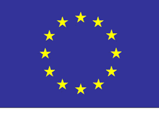 Razen upoštevanja minimalnih zahtev ima šola pri izdelavi plakata povsem prosto pot. Pri izdelavi lahko uporabi ustvarjalno nadarjenost učencev (npr. v šoli naredi natečaj za oblikovanje plakata, izbere svoj slogan za šolsko shemo, na plakat nariše motive sadja in zelenjave ter mleka...).Plakat mora biti od začetka do konca obdobja izvajanja šolske sheme (od začetka enega šolskega leta do začetka drugega) stalno obešen na vidnem mestu v šoli (npr. pri glavnem vhodu v šolo oz. tam, kjer ima tudi sicer izobešene plakate, obvestila idr. informacije za učence, starše in javnost.Šola lahko za plakat uporabi novo grafično podlago, ki vsebuje nov logo za slovensko šolsko shemo: na njo pred besedilom napiše naziv šole, pod besedilom pa doda slike, risbe, pesmice in podobno na temo šolske sheme (sadje, zelenjava, mleko, kmetijstvo, zdrava prehrana…):Predlog, kako napraviti plakat z računalniškim programom Slikar:- 2x kilkni na zgornji dokument Solska_shema_plakatA3_PODLAGA.jpg;- pod Odpri izberi Slikar;- z drsnikom spodaj desno zmanjšaj pogled na 25%;- pod Orodja izberi ikono A (Besedilo) in na plakatu povleci nad zeleno črtkano črto nad besedilom pravokotnik;- z miško se postavi v pravokotnik in vpiši vanj ime šole, npr.: Naša osnovna šola Naklo, ter izberi primerno velikost, barvo, pisavo, poravnavo…- pripravi sliko, ki jo želiš prilepiti na plakat: sliko v .jpg kopiraj, odpri prazen word dokument in vanj prilepi kopirano sliko; to sliko nato še enkrat kopiraj (slika postane obrobljena); - pojdi nazaj na poster v Slikar-ju;- pod zavihkom Domov klikni na ikono Čopiči nato klikni na ikono Prilepi;- na posterju se pojavi slika, ki si jo prej kopiral;- povleci sliko na želeno mesto na plakatu (ko se na robu pojavi križec +, se slika lahko povleče);- prilagodi velikost slike (z miško vleci puščice na ogliščih oz. na sredini roba, kjer se pojavi enostranska ali dvostranska puščica);- če želiš k sliki dodati kakšno besedilo (npr. slogan), zopet v zavihku Domov uporabi ikono  s črko A (Besedilo) in ravnaj enako, kot je opisano zgoraj;- shrani datoteko in natisni na list formata A3. To je primer plakata, izdelanega z računalniškim programom Slikar:To je primer plakata v pdf, ki ga lahko barvno natisnete na A3 papir in nato nanj učenci ročno napišejo naziv šole ter ga izdelajo po svoje: